Pierre Jamart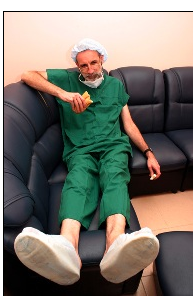 DATOS GENERALESBélgica, 1954
Realizador de cine Médico
Responsable de Labo Video Chu Liege, Bélgica.Representante del Prof. Jean de Leval, Departamento de Urología, Chu de Liege, Bélgica1.  EDUCACION

1.1  Estudios iniciales

1974 :  Humanidades Científicas en el Athénée Royal / Liège 1  Bélgica
1978 :  Técnico A1 en Fotografía & Cinematografía 
I.C.A.D.I. - Liège +  IN.RA.CI - Bruselas 

1.2  Estudios especializados

1986 :  viaje de estudios (4 semanas) a CANADA, a centros audiovisuales dependientes de Universidades y ciertos Hospitales de Montreal, Sherbrooke y Québec-city.

1996 :  estudios de especialista en análisis y evaluación de documentos audiovisuales dentro de la Educación para la Salud. Certificación expedida por la M.C.F.B. (Mediateca de la Comunidad Francesa de Bélgica) en Bruselas.

2000 :  estudios en montaje vidéo numérico en sistema AVID en la sede de la Société Diginet 
en Vilvoorde.

2.  CARRERA  PROFESIONAL

1978 :  contrato C.S.T. (condición especial temporario) en  la UNIVERSIDAD de LIEGE, 
    Instituto de Química de Sart Tilman, Profesor Pierre Laszlo.

1979 :  contrato C.R.T. para el Servicio de Cirugía del Profesor Georges Lejeune,
    Clínica Quirúrgica B, HOSPITAL de BAVIERE.

1981 :  contrato de duración indeterminada para el Patrimonio de  la Universidad de Liège, 
    Hospital de Bavière, Clínica Quirúrgica B, Profesor Georges Lejeune,
    con el grado de Primer Técnico.

1990 :  mención de status en el CHU de LIEGE (Centro Hospitalario Universitario)
    con el grado de Primer Técnico.

3.  EXPERIENCIA  PROFESIONAL

- realización de TRABAJOS FOTOGRAFICOS (N/B, color, dias, audiovisuales) para 
  diferentes departamentos de la Universidad de Liège:  Química (Prof. Laszlo), Botánica (Prof. Sironval),                Derecho (Prof. Franchimont), Medicina (Prof. Lejeune)

- especialización, primero en foto, seguida en VIDEO MEDICA y QUIRURGICA :  tomas de vista en clínica y sala de operaciones, montaje de vidéo y sonorización

- colaboración en la constitución de un colección de DIAPOSITIVAS de carácter médico

- gestión informática, durante 16 años, de una DIATECA CIENTIFICA rica en más de 60.000 ejemplares

- realización de mas de 200 VIDEOGRAMAS y films didácticos para cirujanos, anestesiólogos, otorrinolaringólogos, urólogos, neurólogos, fisiatras, enfermeras, etc...

- intercambios regulares con responsables de Centros Audiovisuales Universitarios de LOUVAIN (Bélgica), AMSTERDAM (Países Bajos), ORLEANS (Francia), de LUCERNA (Suiza), de BARCELONA y BADAJOZ (España), de LISBOA (Portugal) y de CORDOBA y TUCUMAN (Argentina)

- presentación, a pedido del Dr. J. Daele, de una COMUNICACION sobre el tema de la Vidéoscopía Médica para la Sociedad Médico-Quirúrgica de Liège (Palais des Congrès – noviembre de 1992)

- participación activa en la ORGANIZACION de las tres primeras ediciones del FESTIVAL INTERNACIONAL de FILM MEDICO & de SALUD de LIEGE (FIFIMEL): creación del certamen, selección de films, organización de preselección, programación, dirección de la organización de las proyecciones, constitución y recepción de los jurados internacionales, etc...

- ANIMACION y COORDINACION de cursos y talleres de foto y vidéo para grupos de jóvenes en el Servicio de Asuntos Culturales de la Provincia de Liège

- participación, en calidad de MIEMBRO del JURADO, en pruebas de aptitud en varias escuelas de fotografía y realización audio-visual de Liège (ICADI y PME-FORMATION) y en Namur (IATA y RTA)

- participación, en calidad de EXPERTO en AUDIOVISUAL, en el Comité de Selección de la M.C.F.B. (Mediateca de la Comunidad Francesa de Bélgica), colección de Educación para la Salud

- invitación, en calidad de DOCENTE, de la Universidad y el Consejo de Médicos de CORDOBA (ARGENTINA), para dar un curso intensivo de Producción de Vidéo Médico Científico (50 h.)

- varias DIFUSIONES de extractos de films en cadenas de televisión (nacionales y privadas) belgas y extranjeras. Entre otras:  RTBF (Paul Damblon), CANAL SANTE (Alain Dubos), RTC (Salvatore Allegro, Aurélie Henneton), RTBF emisión "Matière Grise" (Patrice Goldberg), etc... y colaboraciones regulares con Karin Rondia (ex- « Pulsations » / RTBF)

- electo (y por ende en el mandato), en dos oportunidades, SECRETARIO GENERAL de la WAMHF  (World Association of Medical & Health Films)

- participación, en calidad de MIEMBRO del JURADO INTERNACIONAL, en el 4to. Festival Internacional de Film Médico de Mauriac (FRANCIA) ; en el 2do. Festival Internacional de Film Médico de Obidos (PORTUGAL) ; en el 8vo. Télésciences :  Festival Internacional de Film Científico de Montreal & Québec (CANADA) y en el 4to. Festival Internacional de Cine Médico y Científico de Córdoba (ARGENTINA)

- MIEMBRO del COMITE CIENTIFICO de Festivales Internacionales de Cine Médico  - VIDEOMED -  
de Badajoz (ESPAÑA) y participación en calidad de DOCENTE, en un curso organizado por la EMIA 
(Escuela Médica Internacional de Audiovisuales)

- realización de FILMACION de VIDEO en sala de operación en CLINICAS EXTERIORES tales como la Clínica Ste-Rosalie de Liège (Dr. Letawe), la Clínica André Renard en Herstal (Dr. Adant), el Centro Hospitalario Molière-Longchamp de Bruselas (Dr. Abboud), y el Hospital Universitario de Córdoba-Argentina (Prof. de CEBALLOS)

- organización y realización de RETRANSMISIONES en DIRECTO de INTERVENCIONES QUIRURGICAS en el CHU de Liège (Prof. Limet, Prof. Galand, Prof. Belaiche, Prof. de Leval, Prof. Lamy) y en el Hospital de la Citadelle en Liège (Prof. Foidart, Dr. A. Rodriguez)

- participación, vía difusión pública de films realizados para la ocasión, en grandes manifestaciones de Liège tales como “EURO-FÊTE 2000” o “ELECTRALIS 2001”

- participación, por invitación, en “EUROSURGERY 2002” de Lisboa, con comunicación y workshop sobre el tema  "Different aspects of video capture and editing for surgeons"
- A CARGO de un CURSO, a partir de 2003, en la sección « realización audio-visual » de PME-Formación Liège

- participación, en febrero de 2004, en una MISION de MEDICINA HUMANITARIA en VIETNAM con un equipo quirúrgico del CHU de LIEGE encargado de formar a los médicos del Hospital-115 de Hô Chi Minh-City en transplante de riñones (realización de un documental social de 28 min.)

- invitación de la Facultad de Medicina de Tucumán / ARGENTINA, en agosto 2004, para DAR UN SEMINARIO de 12 hs sobre técnicas de tomas en sala de operación y de montaje vidéo numérico.

- participación, en diciembre de 2004, a una segunda MISION de MEDICINA HUMANITARIA en VIETNAM 
junto a un equipo quirúrgico del CHU de LIEGE encargado de formar a los médicos del Hospital-115 de Hô Chi Minh-City en la extracción de riñones mediante coelioscopía (documental científico en curso de realización)
- participación en calidad de miembro del jurado internacional, en enero de 2006, en el 1er VIDEOMED (Festival Internacional de Film Médico y Salud) de SANTIAGO de CHILE.
- invitación, en calidad de observador profesional, del Profesor Vaclav Havlicek, rector de  “Czech Technical University (CTU)” en Praga,  al “45th International Film Festival of science, technology and arts TECHFILM”   Mayo de 2008   (República Tchequia).


4.  REFERENCIAS  en  VIDEO  MEDICINA

1988 :  "Cirugía  del Hiperparatiroidismo"    Prof. G. LEJEUNE & Dr. M. MEURISSE
    PREMIO al mejor film quirúrgico de BENELUX
    en el Festival Internacional de Film Médico  - FILMED -  de AMIENS (FRANCIA)

1990 :  "La anestesia Peridural Caudal"    Dr. J. JORIS
    PREMIO al mejor film de Anestesiología 
    en el Festival Internacional de Film Médico  - FILMED -  de AMIENS (FRANCIA)

1991 :  "Iniciación en la Microcirugía Vascular"    Prof. G. LEJEUNE & Dr. A. CARLIER
    PREMIO al mejor film extranjero 
    en el 3er. Festival Internacional de Film Médico de MAURIAC (FRANCIA); 
    y diploma de Honor, por su interés científico, en el Festival Internacional de Cine Médico  - VIDEOMED -  de BADAJOZ (ESPAGNE)

1992 :  "La Cardiomioplastía"     Prof. R. LIMET & Dr. M. RADERMECKER
    PREMIO al 2do. mejor film extranjero 
    en el Festival Internacional de Film Médico  - FILMED -  de AMIENS (FRANCIA)

1993 :    Por un juego de 3 diapositivas tomadas en el Servicio  SOS-MAIN, Prof. G. LEJEUNE
    4to. PREMIO del primer concurso Europeo de Fotografía en Cirugía de la Mano

1994 :  "La Cardiomioplastía"    Prof. R. LIMET & Dr. M. RADERMECKER
    6to. PREMIO (= bellota de bronce), sobre ± 170 films en competencia,
    en el IX Festival Intern. de Cine Médico - VIDEOMED -  de BADAJOZ (ESPAÑA)

1994 :  "Lobectomía Tiroidea por Nódulo Frío"     Dr. M. MEURISSE
    8vo. PREMIO (sobre ± 170 films en competencia)
    en el IX Festival Intern. de Cine Médico  - VIDEOMED -  de BADAJOZ (ESPAÑA)

1995 :  "Cirugía endócrina por Hipnosis : de la ficción a la realidad cotidiana"
 Dr. M. MEURISSE & Dr. ML. FAYMONVILLE
Nominación  (37 films nominados sobre 130 films seleccionados)
    en el 11avo. Festival Internacional de Film Científico de PALAISEAU (FRANCIA)

1997 :  "La Neuro-Navegación"      Dr. J. BORN
    PREMIO a la mejor calidad audiovisual (21 premios sobre más de 500 films inscriptos) 
    en el 6to. Festival Internacional de Film Médico de MAURIAC (FRANCIA)

1997 :  "La Mask-Lift Endoscopía :  técnica quirúrgica"     Dr. J.Ph. ADANT
    3er. PREMIO (sobre ± 120 films en competencia)
    en el 1er Festival Internacional de Film Médico y de Salud de OBIDOS (PORTUGAL)

1997 :  "Cirugia Endocrina por Hipnosis :  de la ficción a la realidad cotidiana" 
    Dr. M. MEURISSE & Dr. ML. FAYMONVILLE          
    Mención Especial, en la categoría vulgarización científica,
    en el 1er Certamen de Videos del Area de Salud de CORDOBA (ARGENTINA)

1998 :  "Tratamiento de la incontinencia urinaria femenina y del prolapsus vésico-utéro-vaginal 
con material prostético"      Dr. J. LETAWE        4to. PREMIO del polo de Urología
    en el 6to. Festival Internacional de Film Médico  - FILMED -  de AMIENS (FRANCIA)
      + una Mención Especial en el 3er. Festival Internacional de Film Médico & de Salud de Liège.

1998 :  "Tratamiento quirúrgico de la incontinencia anal / 2da. parte : Graciloplastía Dinámica" 
    Dr. L. BRUYNINX
PREMIO a las Mejores Imágenes científicas, de la Asociación Española de Técnicos Especializados en Fotografía Científica, en el XI Festival Internacional de Cine Médico
- VIDEOMED -  de BADAJOZ (ESPAÑA)

1998 :  "By-Pass aortobifemoral"     Prof. I. de CEBALLOS
      PREMIO de la Sociedad Española de Educación Médica
    en el XI Festival Internacional de Cine Médico  - VIDEOMED -  de BADAJOZ (ESPAÑA)

1999 :  "La Neuronavegación"     Dr. J. BORN
    1er PREMIO - categoría film médico científicos -  (Serpiente de Oro)
    en el 2do. Festival Internacional de Film Médico y de Salud de OBIDOS (PORTUGAL)

1999 :  "Tratamiento quirúrgico de la incontinencia anal / 2da. parte : Graciloplastía Dinámica"     
    Dr. L. BRUYNINX
    3er. PREMIO - categoría film médico científicos -  (Serpiente de Bronce)
    en el 2do. Festival Internacional de Film Médico y de Salud de OBIDOS (PORTUGAL)


2000 :  "Surgical Strategies in Congenital Cataract"
Prof. A. GALAND     19avo. puesto (placa conmemorativa)
    "La Curiterapia en los tumores localizados de la Próstata"
 Dr. Ph. NICKERS & Dr. Luc COPPENS     17avo. puesto (diploma)
    "Nefrectomía Laparoscópica de Donante Vivo"
Prof. M. MEURISSE & Dr. O. DETRY     5to. puesto (trofeo + diploma)
    sobre 250 films inscriptos y 112 films seleccionados para la competencia en el XII Festival Internacional de Cine Médico  - VIDEOMED -  de BADAJOZ (ESPAÑA)

2001 :  "Curiterapia de la próstata con Yodo 125"     Dr. Ph. NICKERS & Dr. L. COPPENS 
    PREMIO al Mejor film en el campo de la Radioterapia Oncológica y 
PREMIO de la Sociedad española de Urología en el 1er Festival Internacional de Film Médico 
para médicos generalistas de VIGO "ATENCION PRIMARIA" (ESPAÑA)2001 :  "Latidos  /  Telecirugía  /  Imágenes Médicas"     Serie ELECTRALIS
    Trofeo MIF-SCIENCES.NET de la mejor serie científica 2001
    Mención Especial en el Festival Internacional "TECHFILM" (REPUBLICA CHECA)

2001 :  "Learning and Teaching Posterior Capsulorhexis"     Prof. A. GALAND 
    RUNNER-UP AWARD, en la categoría « quality teaching »,
en el symposium ASCRS de SAN DIEGO (USA)
1er PREMIO de la categoría « allgemeine ophtalmologie » en el Kongress der Deutschen Ophtalmochirurgen de NÜRENBERG (ALEMANIA)

2001 :  "Curiterapia de la Próstata con Yodo 125"     Dr. Ph. NICKERS & Dr. L. COPPENS
    3er. PREMIO en el Festival Internacional de Film Médico de LA HAVANA (CUBA)

2002 :  "Ritmos cardíacos"     Prof. D. SOYEUR & H. GROSCARRET
    2do. PREMIO del polo Imágenes Médicas en el 8vo. FILMED de AMIENS (FRANCIA)

2002 :  "Latidos"     Prof. D. SOYEUR, H. GROSCARRET
    PREMIO de la Sociedad española de Cardiología (placa comemorativa)
    “Iconografía Médica"     S-N. CARROT, Dr. A. RODRIGUEZ
    PREMIO de la Facultad de Medicina de la Universidad de Extremadura (trofeo + diploma)
    "De la Cirugia a la Telecirugia"     S-N. CARROT, Dr. A. RODRIGUEZ
    PREMIO Europeo de Telemedicina Vitel-Net Europa (trofeo + diploma)
    sobre 120 films seleccionados para la competencia en el XIII Festival Internacional de Cine Médico  - VIDEOMED -  de BADAJOZ (ESPAÑA)

2003 :      « VIDEOPRIMARIA SPECIAL PRIZE » y « SCIENTIFIC COLLABORATOR DIPLOMA of the Royal Academy of Medicine and Surgery of Galicia » atorgado à Pierre JAMART (CHU de Liège, Bélgica) por el Comité Organizador del Festival Internacional de VIGO (ESPAÑA).    Esta mención de honor es otorgada una vez cada dos años a una persona que haya contribuido    – de forma remarcable y por medio de producciones audiovisuales -  a la Formación Médica y a la Promoción de la Salud. 


2004 :  "Cuatro  Dos  Uno"   Misión  « Transplante de órganos »  del CHU de LIEGE (Bélgica) 
al HOSPITAL-115 de HÔ CHI MINH-City (Vietnam)    
3er PREMIO (5.000 EUR + trofeo + diploma) sobre 115 films seleccionados para la competencia en el XIV Festival Internacional de Cine Médico  - VIDEOMED -  de BADAJOZ (ESPAÑA)


2005 :  "Cuatro  Dos  Uno"   Misión  « Transplante de órganos »  del CHU de LIEGE (Bélgica) 
al HOSPITAL-115 de HÔ CHI MINH-City (Vietnam)    
Mención a la mejor calidad audiovisual, sobre 48 films seleccionados para la competencia, 
en el 5to. Festival Internacional de Cine Médico y Científico  - VIDEOMED -  de CÓRDOBA (ARGENTINA)


2007 : "Tratamiento de la incontinencia urinaria masculina por medio de bandeletas sub-bulbares  
             transobturatriz in-out"    Prof. J. de LEVAL, Dr D. WALTREGNY, Dra S. SANJURJO 
           PREMIO  « VIDEOMED TUCUMAN »  por sus calidades técnica y pedagógica,
en el 7to. Festival Internacional de Cine Médico y Científico  - VIDEOMED -  de CÓRDOBA (ARGENTINA)